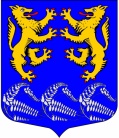 СОВЕТ ДЕПУТАТОВ
МУНИЦИПАЛЬНОГО ОБРАЗОВАНИЯ
«ЛЕСКОЛОВСКОЕ СЕЛЬСКОЕ ПОСЕЛЕНИЕ»
ВСЕВОЛОЖСКОГО МУНИЦИПАЛЬНОГО РАЙОНА
ЛЕНИНГРАДСКОЙ ОБЛАСТИЧЕТВЕРТОГО СОЗЫВА РЕШЕНИЕ12.09.2019                                                                                                №2д. В. Осельки Об избрании  заместителя председателя совета депутатов  муниципального образования « Лесколовское сельское поселение»Всеволожского муниципального района Ленинградской области    В соответствии со статьями 35 и 40 Федерального закона от 06.10.2003 №131-ФЗ «Об общих принципах организации местного самоуправления в Российской Федерации», ст.6 Регламента совета депутатов муниципального образования «Лесколовское сельское поселение» Всеволожского муниципального района Ленинградской области, советом депутатов муниципального образования «Лесколовское сельское поселение» принятоРЕШЕНИЕ:1.Избрать заместителем председателя совета депутатов муниципального образования «Лесколовское сельское поселение» Всеволожского муниципального района Ленинградской области на непостоянной основе депутата  Столярова  Валерия Викторовича.2.   Опубликовать настоящее решение в газете «Лесколовские вести» и разместить на официальном сайте муниципального образования в информационно-телекоммуникационной сети Интернет.3.    Настоящее решение вступает в силу с момента его принятия.Глава муниципального образования                                                  А.Л. Михеев